   แผนกวิชา..........................................................   วิทยาลัย.............................................................    วันที่ ............ เดือน ........................................ พ.ศ. .....................เรื่อง  ขอประเมินผลการวิจัยโดยครูผู้สอนเรียน  หัวหน้าแผนกวิชา...............................................	ข้าพเจ้า................................................................................ หัวหน้าผู้จัดทำโครงงานพร้อมด้วย ………………………………………………………………………………………..……………………………………………………………………………….……….สาขาวิชา..................................................................  สาขางาน ....................................................................ได้จัดทำโครงงานในภาคเรียนที่ ..............................  ปีการศึกษา..............................ชื่อโครงงาน.........................................................................................................................................................................................................................................................................................................................	บัดนี้ ข้าพเจ้าและคณะได้จัดทำโครงงานเสร็จสิ้นแล้วจึงขอรับการประเมินผลการวิจัย ดังกล่าว ในวันที่ ...............................  เดือน........................................ พ.ศ. .................  เวลา .................................. น. ณ   ห้อง.....................................อาคาร....................................โดยมีครูผู้สอนรายวิชาโครงงานดังนี้ ................................................................................................................พร้อมนี้ได้แนบรายงานผลการวิจัยฉบับสมบูรณ์ (ยังไม่ต้องเข้าปก) จำนวน  1  ชุด	จึงเรียนมาเพื่อโปรดพิจารณา					ลงชื่อ..........................................................หัวหน้าผู้จัดทำโครงงาน					      (..........................................................)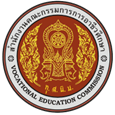 คำร้องขอรับการประเมินผลการวิจัย งานพัฒนาหลักสูตรการเรียนการสอน   ฝ่ายวิชาการวิทยาลัยเทคนิคนครศรีธรรมราชความเห็นครูผู้สอนรายวิชาโครงงาน......................................................................................................................................................................................................ลงนาม .................................................      .........../............./.................  ความเห็นหัวหน้าแผนกวิชา........................................   ......................................................................................    .....................................................................................    .....................................................................................      ลงนาม ..................................................                     ............./............../..................